                                 CENTENAIRE 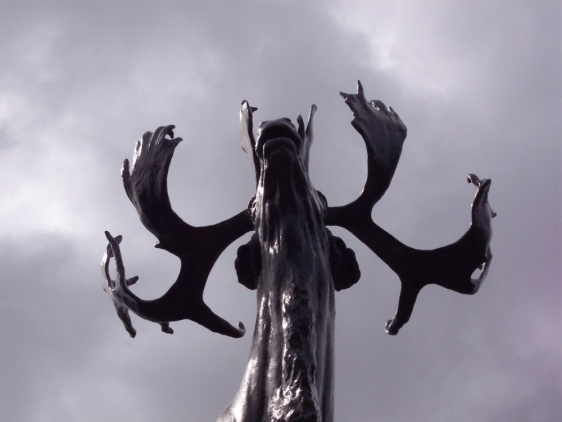                         1914 - 2014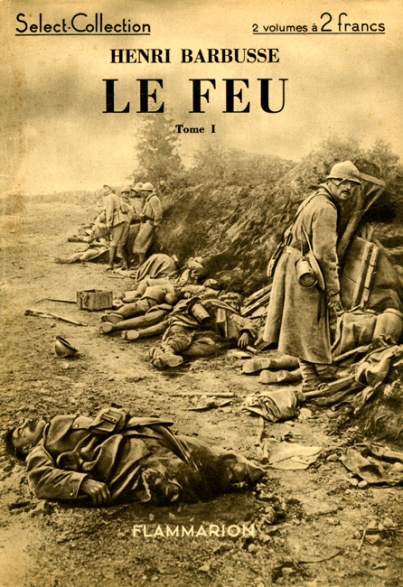 Romans et récits de fiction Henri Barbusse  Le Feu, Flammarion, 1916  Jean Bernier La Percée, Agone, 1920Renaud Bezombes L'or de M' siri, Hatier, 1990Henry Bordeaux Voici l'heure des âmes, Flammarion, 1931Joseph Boyden Le chemin des âmes, Albin Michel, 2006Evelyne Brisou-Pellen Le fils de mon père, Le Livre de poche, 2009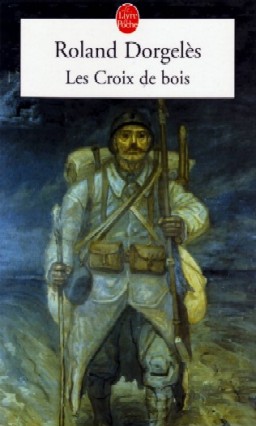 Blaise Cendrars La Main coupée, Denoël, 1946Louis Ferdinand Céline Voyage au bout de la nuit, Denoël, 1932Louis-Ferdinand Céline Casse-Pipe, Chambriand, 1949Pierre Chaine Les Mémoires d'un rat, Gallimard, 1916Gabriel Chevallier La Peur, Gallimard, 1930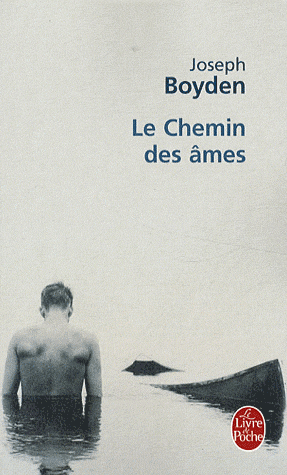 Humphrey Cobb  Les Sentiers de la gloire, Seghers, 1935Lucie Cousturier  Des inconnus chez moi, L’Harmattan, 1920Catherine Cuenca  Frères de guerre, Flammarion, 1992Max Deauville La Boue des Flandres, Espace Nord, 1922Roland Dorgelès Je t'écris de la tranchée, Albin Michel, 1921Roland Dorgelès  Les Croix de bois, Albin Michel, 1919   Roland Dorgelès  Le Cabaret de la belle femme, Albin Michel, 1919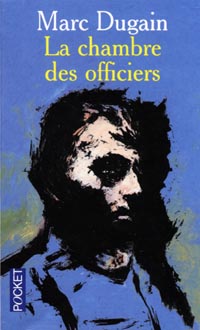 John Dos Passos L'initiation d'un homme : 1917, Gallimard, 1920Pierre Drieu La Rochelle La Comédie de Charleroi, Gallimard, 1934Marc Dugain  La Chambre des Officiers, Jean-Claude Lattès, 1999 Georges Duhamel Vie des Martyrs, Mercure de France, 1917Georges Duhamel  Civilisation, Mercure de France, 1918Claude Duneton Le Monument, Balland, 2004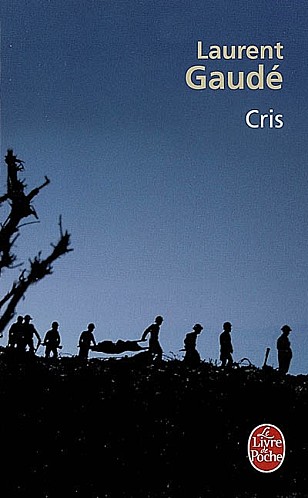 Jean Echenoz 14, Editions de Minuit, 2012Alice Ferney  Dans la guerre, Actes sud, 2003Max Gallo Morts pour la France, Fayard, 2003Jean Galtier-Boissière La fleur au fusil, Baudinière, 1928Laurent Gaudé  Cris, Actes Sud, 2006Maurice Genevoix Ceux de 14, Flammarion, 1949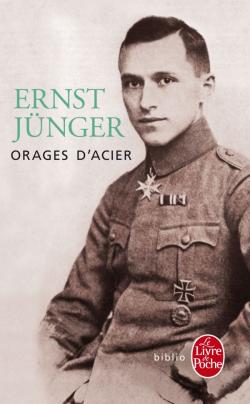 Maurice Genevoix  La Boue, Flammarion, 1921Maurice Genevoix  Les Eparges, Flammarion, 1923Sylvie Germain Le livre des nuits, Gallimard, 1984Jean Giono  Le Grand troupeau, Gallimard, 1931Jean Giono  Deux cavaliers de l’orage, Gallimard, 1942Robert Graves  Adieu à tout cela, Stock, 1965Xavier Hanotte Les lieux communs, Belfond, 2002Xavier Hanotte Derrière la colline, Belfond, 2000Ernest Hémingway L'Adieu aux armes, Gallimard, 1929Sébastien Japrisot  Un long dimanche de fiançailles, Denoël, 1991Ernst Junger Orages d'acier, Livre de poche, 1920Ernst Junger  La Guerre comme expérience intérieure, Livre de poche, 1922Ernst Junger  Feu et sang, Livre de poche, 1925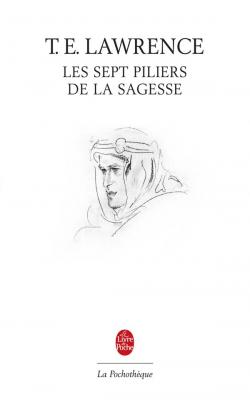 Joseph Kessel L'équipage, Gallimard, 1923Edlef Köppen L'ordre du jour, Taillandier, 1930Alexia Lagalisse Alexandrine, Poche, 2002Olivier Larizza Mon père sera de retour pour les vendanges, Anne carrière, 2008T.E. Lawrence Les Sept piliers de la sagesse, Livre de Poche, 1922Maurice Leblanc L'éclat d'obus, Livre de poche, 1916Paul Lintier Ma pièce, Plon, 1916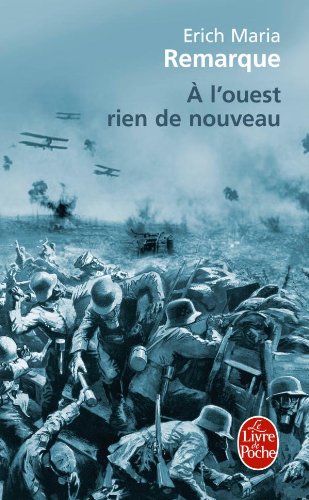 Emilio Lussu  Les hommes contre, Denoël, 1938Pierre Mac Orlan Bob Bataillonnaire, Albin Michel, 1919Frédéric Manning Nous étions des hommes, Phébus, 2002Erich Maria Remarque A l'ouest rien de nouveau, Livre de poche, 1929Roger Martin-du-Gard Les Thibault, Gallimard, 1922Blanche Maupas Le fusillé, Isoete, 1994André Maurois  Les Silences du colonel Bramble, Gallimard, 1918 (contient le célèbre « If » de Kipling)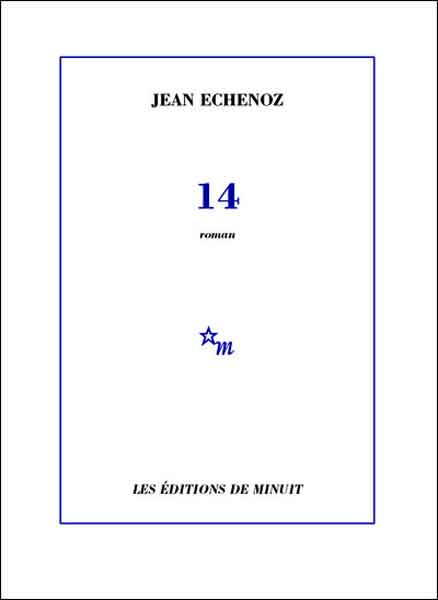 Jean Meckert  La Marche au canon, Joel Losfeld, 2005Hubert Mingarelli  Quatre soldats, Le Seuil, 2003Pierre Miquel Les Enfants de la patrie, Fayard, 2002Pierre Miquel, La poudrière d’orient, Fayard, 2004Pierre Miquel, La liberté guidait leurs pas, Fayard, 2005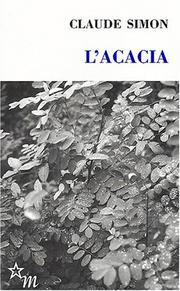 Abel Moreau Le Fou, Edgar Malfère, 1926Michael Morpugo  Soldat Peaceful, Gallimard folio junior, 2000  Anne-Marie Pol Promenade par temps de guerre, Livre de poche, 2002Marcel Priollet Les veuves blanches, Tallandier, 1926Marcel Proust  Le temps retrouvé, NRF Gallimard, 1927Mario Rigoni Stern L'année de la Victoire, Robert Laffont, 1985Jules Romains  Les Hommes de bonne volonté, volumes 14 à 17, Eugène Figuière, 1932 à 1946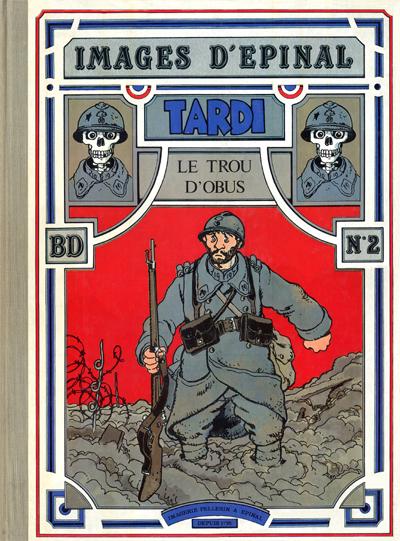 Jean Rouaud  Les Champs d’honneur, Edition de Minuit, 1990Claude Simon l'Acacia, Edition de Minuit, 1989Etienne Tanty Les violettes des tranchées, Italiques, 2002Jean Vautrin Quatre soldats français, Robert-Laffont, 2004 à 2009Roger Vercel  Capitaine Conan, Albin Michel, 1934Arnold Zweig Le Cas du sergent Grischa et Éducation héroïque devant Verdun, Presses de la Cité, 1999Bandes dessinéesPat Mills, La Grande Guerre de Charlie, Ed. Delirium, 2011 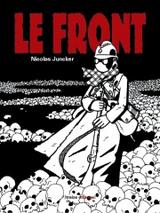 Tarek, Batist, Yasmina Khadra (préface) et Kamel Mouellef, Turcos, le jasmin et la boue, Tartamudo, 2011 Jacques Tardi avec Jean-Pierre Verney, Putain de guerre (1917-1918-1919), long texte et photos historiques, Casterman, 2008 Jacques Tardi, La Véritable Histoire du soldat inconnu Futuropolis, (1974). Édition revue et augmentée : La véritable histoire du soldat inconnu/La bascule à Charlot, Futuropolis, 2005 Jacques Tardi et Didier Daeninckx, Varlot soldat, L'Association, 1999 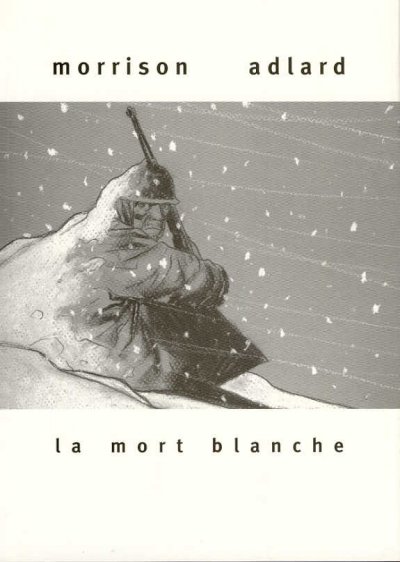 Jacques Tardi et Didier Daeninckx, Le Der des Ders, Casterman, 1997 Jacques Tardi, C'était la guerre des tranchées, Casterman, 1993 Jacques Tardi, Le Trou d'obus, Imagerie Pellerin, 1984 Jacques Tardi, Adieu Brindavoine suivi de La fleur au fusil, Casterman, 1974 David Beauchard La Lecture des ruines, Dupuis, 2011Didier Comes L'ombre du corbeau, Le Lombard, 1981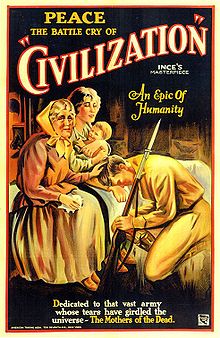 Févé  Dans l'enfer de Verdun, Verviers, 1986Manu Larcenet La ligne de Front, Dargaud, 2004Nicolas Juncker Le front, Treize étrange, 2003Christian de Metter et Catel Le sang des Valentines, Casterman, 2004 Adlard et Morrison La Mort blanche, Les cartoonistes dangereux, 1999FilmsVoir le dossier d'écran noir sur ce thème : http://www.ecrannoir.fr/dossiers/14-18/index.html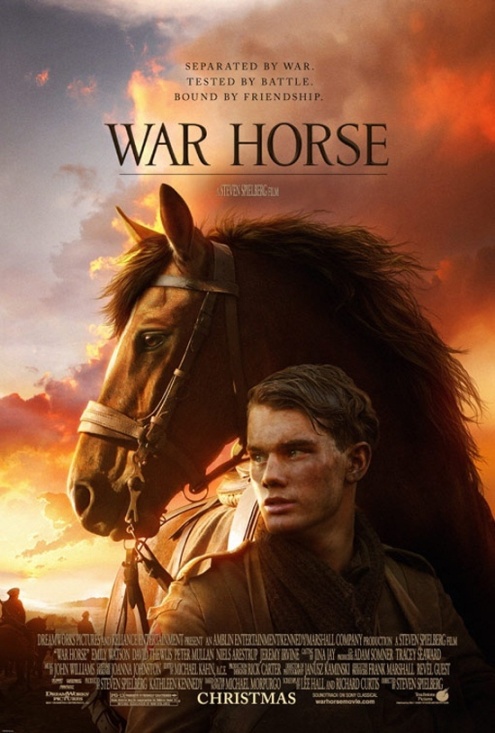 Charlie CHAPLIN, Charlot Soldat, 1918. 

Abel GANCE, J'accuse, 1918.King VIDOR, La Grande parade, 1925.

Léon POIRIER, Verdun, visions d'histoire, 1928.

Lewis MILESTONE, A l'ouest, rien de nouveau, 1930.

Howard HUGUES, Hell's angels, 1930.Raymond BERNARD, Les croix de bois, 1931.Georg-Willelm PABST, Quatre de l’infanterie, 1932Frank BORZAGE, L’adieu aux armes, 1932Ernst LUBITSCH, L’homme que j’ai tué, 1932

Jean RENOIR, La Grande Illusion, 1937.

Howard HAWKS, Sergent York, 1941.

Stanley KUBRICK, Les Sentiers de la gloire, 1957.

Mario MONICELLI, La Grande Guerre, 1959.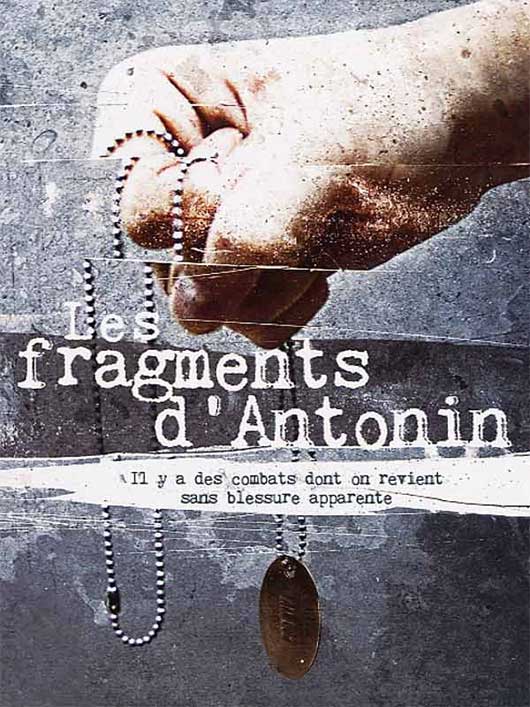 Joseph LOSEY, Pour l’exemple, 1962. 

Dalton TRUMBO, Johnny s'en va-t-en gue.rre, 1971.Francesco ROSI, Les Hommes contre, 1971.Roger CORMAN, Baron rouge, 1971.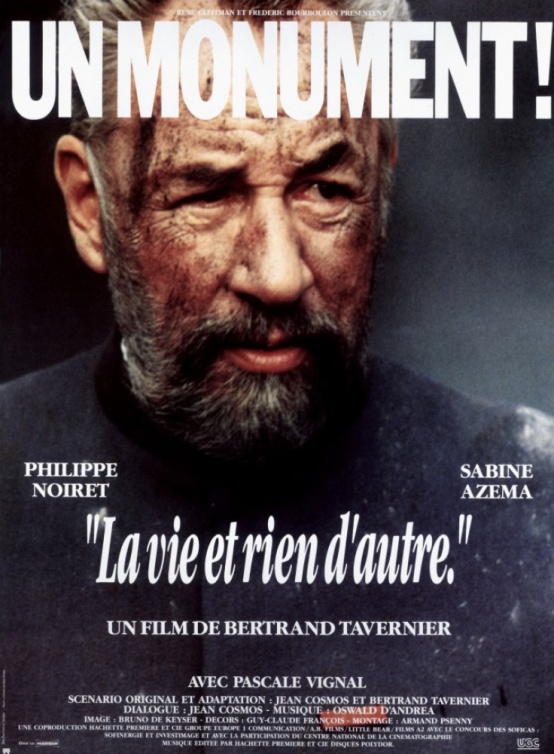 Jean-Jacques ANNAUD, La Victoire en chantant, 1977. Istvan SZABO, Colonel Redl, 1985.Bertrand TAVERNIER,  La Vie et rien d'autre, 1989.Bertrand TAVERNIER, Capitaine Conan, 1996.Yves BOISSET, Le Pantalon, 1997.William BOYD, La Tranchée, 1999.

François DUPEYRON, La Chambre des officiers, 2001.

Jean-Pierre JEUNET, Un long dimanche de fiançailles, 2004.

Christian CARION, Joyeux Noël, 2005. 

Gabriel LE BOMIN, Les Fragments d'Antonin, 2006.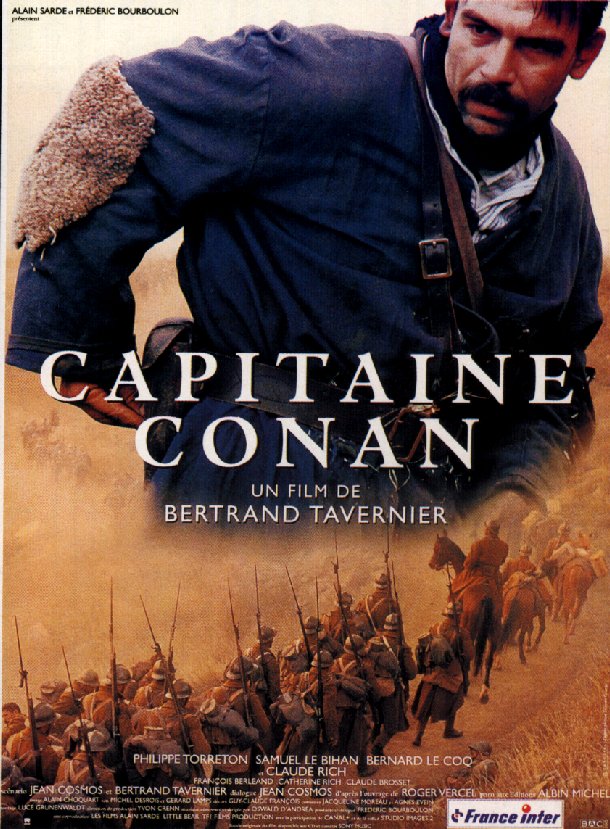 Steven SPIELBERG,  Cheval de guerre, 2012.SITOGRAPHIELe Portail du Chemin des Dames : De multiples informations relatives au Chemin des Dames (1914-1918).  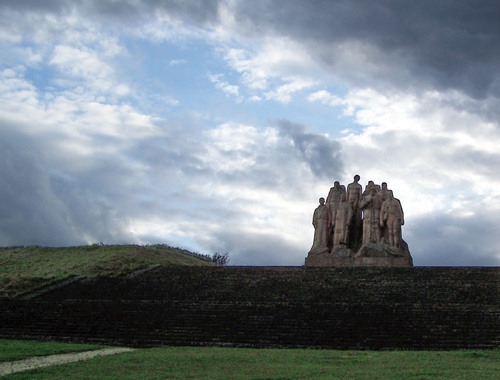 Collectif de Recherche International et de Débat sur la guerre de 1914 - 1918  : Association d'historiens dont l'intérêt se porte sur la Grande Guerre. Association 1914 - 1918 : Site interactif de passionnés sur la Première Guerre mondiale.L'Abri Mémoire d'Uffholtz (1914-1918) : Projet culturel et historique sur la Grande Guerre en Alsace.Somme 14-18 : Le Site du Comité du Tourisme de la Somme.La couleur des larmes : Les peintres dans la Première Guerre mondiale.Les Français à Verdun - 1916 : Un site sur les combattants français engagés dans 
la tragique bataille de VerdunSite sur les gueules cassées http://www.bium.univ-paris5.fr/1418/debut.htm.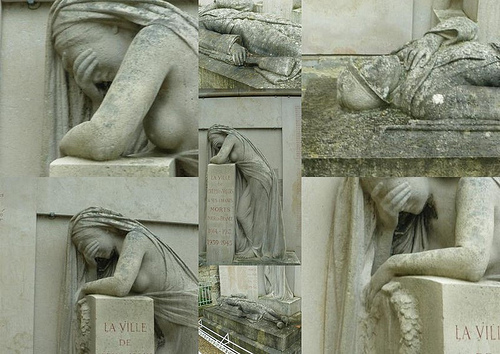 Le Mémorial Virtuel du Chemin des Dames : Hommages aux combattants tombés au Chemin des Dames (1914-1918). Mémoire des Hommes : Fiches individuelles des soldats 'morts pour la France' lors de la Première Guerre mondiale. L'Historial de la Grande Guerre : Site de l'espace muséographique de l'Historial de Péronne Les sites mémoriels de Picardie :http://www.cheminsdememoire.gouv.fr/fr/la-malmaisonhttp://www.cheminsdememoire.gouv.fr/fr/la-boissellehttp://www.cheminsdememoire.gouv.fr/fr/craonnellehttp://www.cheminsdememoire.gouv.fr/fr/necropoles-nationales-de-vailly-sur-aisnehttp://www.cheminsdememoire.gouv.fr/fr/cimetiere-americain-aisne-marne-de-belleauhttp://www.cheminsdememoire.gouv.fr/fr/coucy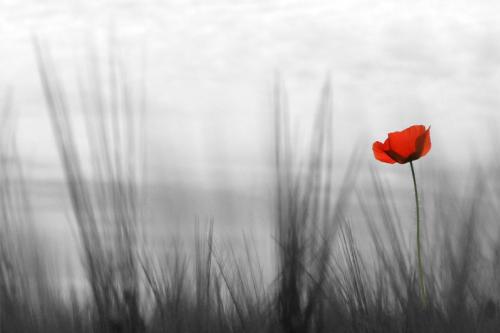 http://www.cheminsdememoire.gouv.fr/fr/musee-franco-americain-du-chateau-de-blerancourthttp://www.cheminsdememoire.gouv.fr/fr/musee-serge-ramond-verneuil-en-halattehttp://www.cheminsdememoire.gouv.fr/fr/wagon-de-larmistice-rethondeshttp://www.cheminsdememoire.gouv.fr/fr/poziereshttp://www.cheminsdememoire.gouv.fr/fr/musee-somme-1916http://www.cheminsdememoire.gouv.fr/fr/froissyhttp://www.cheminsdememoire.gouv.fr/fr/longueval-0http://www.cheminsdememoire.gouv.fr/fr/doullens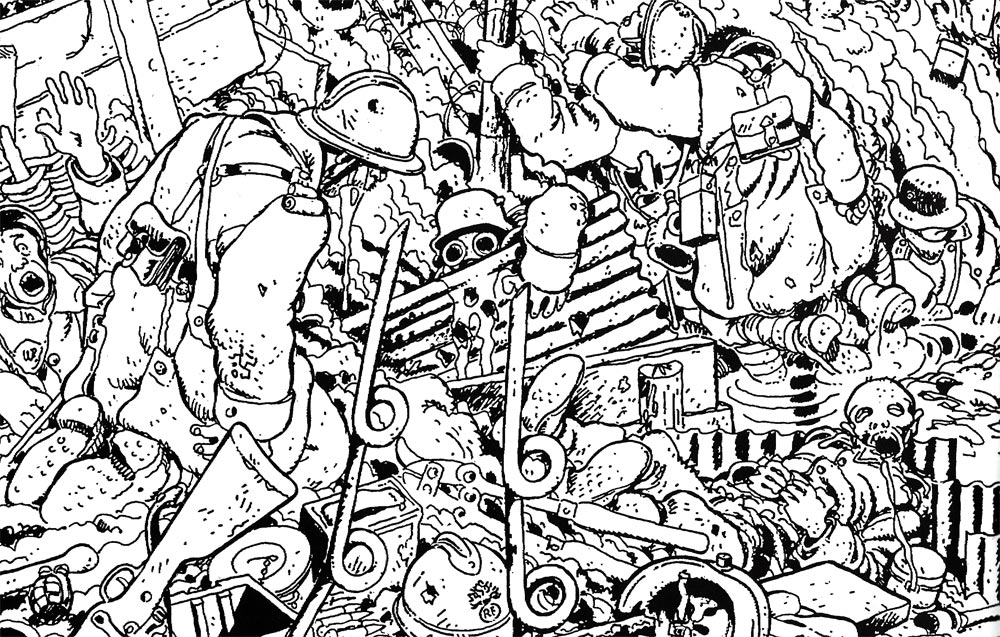 http://www.cheminsdememoire.gouv.fr/fr/villers-bretonneux-0http://www.cheminsdememoire.gouv.fr/fr/plateau-de-californiehttp://www.cheminsdememoire.gouv.fr/fr/les-monuments-aux-enfants-de-saint-quentinhttp://www.cheminsdememoire.gouv.fr/fr/memorial-joost-van-vollenhovenhttp://www.cheminsdememoire.gouv.fr/fr/moulin-de-laffauxhttp://www.cheminsdememoire.gouv.fr/fr/beaumont-hamelhttp://www.cheminsdememoire.gouv.fr/fr/centre-dinterpretation-de-thiepvalhttp://www.cheminsdememoire.gouv.fr/fr/mametz-0http://www.cheminsdememoire.gouv.fr/fr/cantignyCertains Monuments aux morts admirables :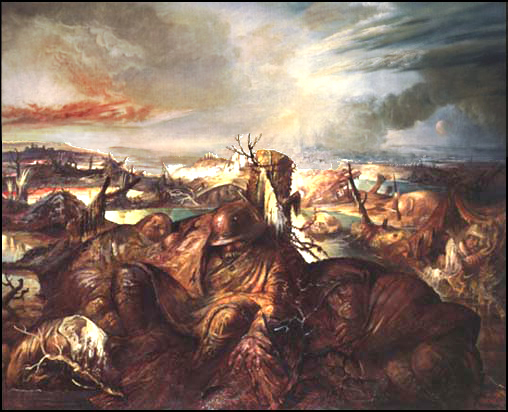 http://moulindelangladure.typepad.fr/monumentsauxmortspacif/2008/04/paul-landowski.htmlhttp://www.monumentsauxmorts.fr/cariboost1/crbst_5.htmlhttp://www.monumentsauxmorts.fr/cariboost1/crbst_10.htmlhttp://www.monumentsauxmorts.fr/crbst_179.htmlhttp://monumentsmorts.canalblog.com/http://books.google.fr/books?id=1XtVAzvsYa8C&printsec=frontcover&dq=landowskiDossiers sur certains peintres/artistes :Dossier sur les eaux-fortes d’Otto Dix conservées à l’historial de Péronne : http://crdp.ac-amiens.fr/historial/soldat/planche_eauxfortes.htmlUn dossier sur le peintre Félix Valloton : http://www.lemondedesarts.com/DossierVallotton.htmSite dédié au peintre Félix Valloton : http://www2.unil.ch/fvallotton/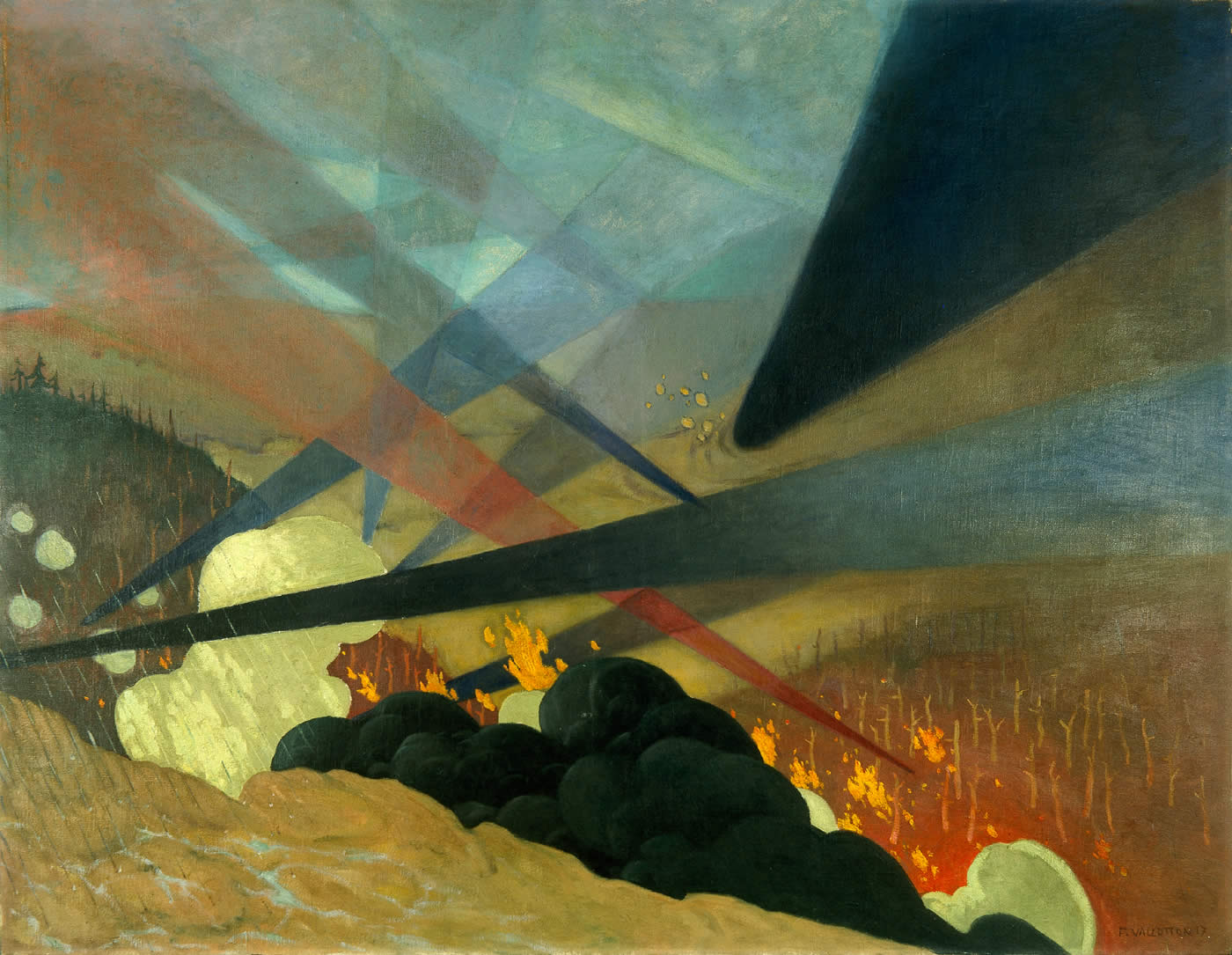 Le concerto pour main gauche de Ravel serait aussi une approche originale de l’après-guerre et du dire l’indicible.